POSİTİON PAPER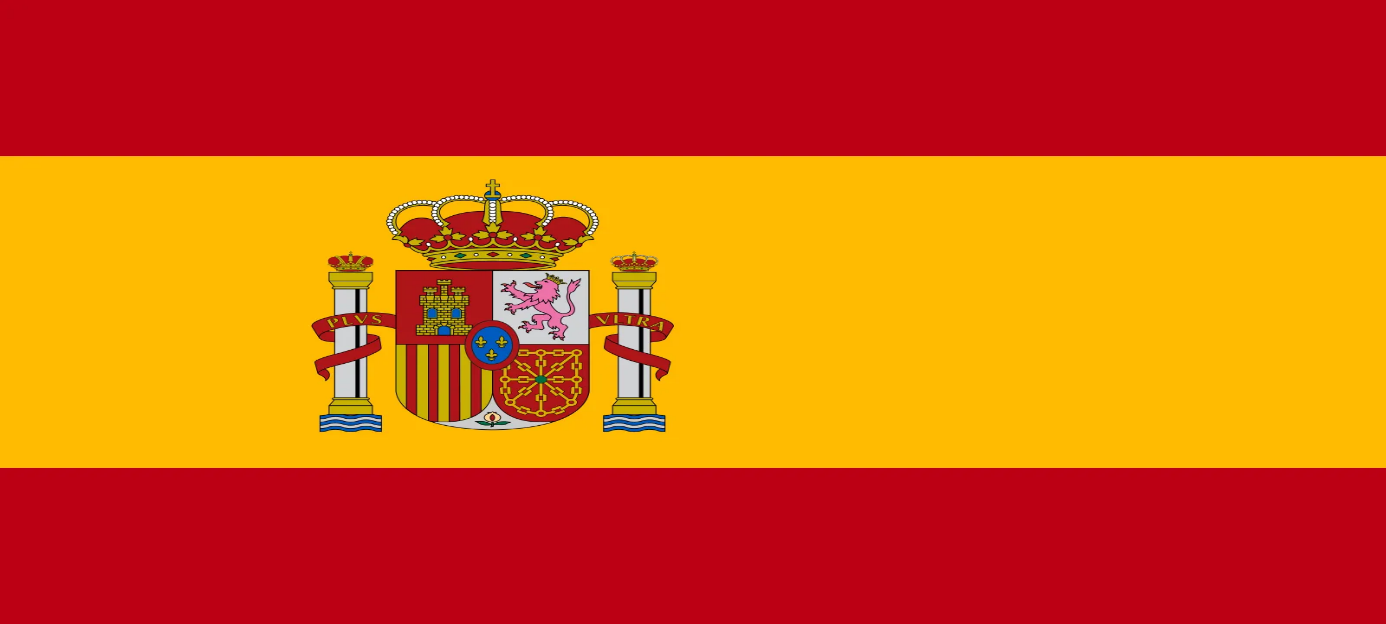 Committee: UNEPCountry: SapinTopic: Access to Clean Water Supplies in Underdeveloped CountriesCountry: SpainThe delegation of Spain recognizes the importance of providing access to clean water supplies in underdeveloped countries. The provision of clean water is a fundamental human right, and a basic need for all human beings. The lack of access to clean water supplies leads to serious health and economic consequences for individuals, families, and communities.Spain has a longstanding commitment to promoting sustainable development and addressing global challenges, such as the provision of clean water. The Spanish government has implemented various initiatives to address this issue, such as the establishment of the Spanish Water Partnership, which promotes collaboration and partnerships among stakeholders to improve access to water in underdeveloped countries.Spain also recognizes the importance of multilateral cooperation and partnerships in addressing this issue. The government has collaborated with various international organizations, such as UNICEF, to provide technical assistance and financial support to countries in need. In addition, Spain has contributed to the United Nations’ efforts to achieve universal access to water and sanitation by 2030, through financial contributions and technical expertise.The delegation of Spain believes that the international community must prioritize the provision of clean water supplies in underdeveloped countries. This can be achieved through a combination of initiatives, such as investing in water infrastructure, promoting sustainable water management practices, and improving water governance.Spain also believes that the international community must address the root causes of water scarcity and pollution, such as climate change, unsustainable agricultural practices, and inadequate sanitation systems. This requires a concerted effort from all stakeholders, including governments, civil society, and the private sector.In conclusion, Spain is committed to promoting access to clean water supplies in underdeveloped countries. The government recognizes the importance of multilateral cooperation and partnerships in addressing this issue, and will continue to support international efforts to achieve universal access to water and sanitation by 2030.Thank you.